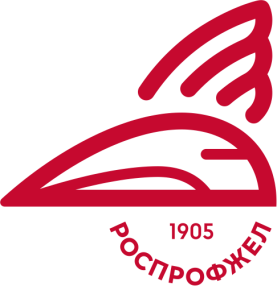 Московско  - Курское региональноеобособленное подразделениеЮРИСТ  КОНСУЛЬТИРУЕТ            ЯНВАРЬ  2024 годас 1 ЯНВАРЯ  2024 годаПособие по временной нетрудоспособности, по беременности и родам, по уходу за ребенкомпри страховом стаже 8 и более лет максимальный размер среднего дневного   заработка для расчета пособия составляет (1 032 000 руб. + 1 917 000 руб.) / 730 x 100% = 4 039,73 руб.при страховом стаже от 5 до 8 лет максимальный размер среднего дневного заработка для расчета пособия составляет - (1 032 000 руб. + 1 917 000 руб.) / 730 x 80% = 3 231,78 руб.при страховом стаже от  6 месяцев до 5 лет максимальный размер среднего дневного заработка для расчета пособия составляет - (1 032 000 руб. + 1 917 000 руб.) / 730 x 60% = 2 423,84 руб. максимальный размер среднего дневного заработка для расчета пособия по беременности и родам составляет 4 039,73 руб. (при отпуске по беременности и родам в количестве 140 календарных дней размер пособия составит: 4 039,73 руб. х 140 = 565 561,64 руб.ежемесячное максимальное пособие по уходу за ребенком до достижения им возраста 1,5 лет – 49 123,12 руб. (1 032 000+1 917 000) : 730 х 30,4 х 40%с 1 ФЕВРАЛЯ  2024 годаМатеринский капитал материнский капитал на первого ребенка – 630 380,78 рублей;материнский капитал на второго ребенка (если на первого ребенка не назначался) – 833 024,74  рублей;материнский капитал на второго ребенка (если на первого ребенка назначался)– 202 643,96 рублей;материнский капитал на третьего или последующего ребенка (если ранее не назначался)– 833 024,74 рублей. Прочие государственные пособия гражданам, имеющим детей единовременное пособие при рождении ребенка – 24 604, 29 рублей;минимальный размер ежемесячного пособия по уходу за ребенком – 9 227, 23 рублей;С 1 января 2023 года минимальный размер оплаты труда (МРОТ) в России составляет 19 242 рублей                                           Правовая инспекция труда профсоюза                                                                                                         Тел. 4-60-28